РЕСПУБЛИКА АДЫГЕЯ                         АДЫГЭ РЕСПУБЛИКЭМ                                                                                                             ___________________________________________________П О С Т А Н О В Л Е Н И Еот «     »                  20     г.№      ст.ДондуковскаяО внесении изменений в Постановление Главы МО «Дондуковское сельское поселение» №  64  от 26. 05. 2017г.. «О принятии муниципальной программы Благоустройство территорииМО «Дондуковское сельское поселение» на 2018 - 2022годы.»           В соответствии с Федеральным законом от 06.10.2003 № 131-ФЗ «Об общих принципах организации местного самоуправления в Российской Федерации», Законом Республики Адыгея от 18.12.2014 г. № 359 «О закреплении за сельскими поселениями вопросов местного значения», Постановлением Администрации МО «Дондуковское сельское поселение»  от 09.06.2017г. №73 «Об утверждении порядка принятия решений о разработке, формировании, утверждении, реализации и внесения изменений муниципальных программ и ведомственных целевых программ в Дондуковском сельском поселении», руководствуясь Уставом муниципального образования «Дондуковское сельское поселение»ПОСТАНОВЛЯЮ:     1. Приложение №1 к Постановлению Главы МО«Дондуковское сельское поселение» № 64 от 26.05.2017г. «Благоустройство территории МО «Дондуковское сельское поселение» на 2018 - 2022годы.»,  изложить в новой редакции.    2. Опубликовать настоящее Постановление на официальном сайте администрации Дондуковского сельского поселения.    3. Контроль за исполнением настоящего Постановления оставляю за собой.   4. Настоящее Постановление вступает в силу со дня его официального обнародования.Глава муниципального образования«Дондуковское сельское поселение»                                      Н.Н.БровинСогласованоЮрист                                                                                        И.А.СытниковаПриложение к постановлению главымуниципального образования«Дондуковское сельское поселение»от 26. 05. 2017г. №  64  ПАСПОРТмуниципальной программы "Благоустройство территорииМО «Дондуковское сельское поселение» на 2018 - 2022годы "1Ответственный исполнительАдминистрация МО «Дондуковское сельское поселение»Администрация МО «Дондуковское сельское поселение»Администрация МО «Дондуковское сельское поселение»Администрация МО «Дондуковское сельское поселение»Администрация МО «Дондуковское сельское поселение»Администрация МО «Дондуковское сельское поселение»Администрация МО «Дондуковское сельское поселение»2Соисполнители, участникиОрганизации, отобранные в порядке, предусмотренном действующим законодательством, различных форм собственности, привлеченные на основе аукционов Организации, отобранные в порядке, предусмотренном действующим законодательством, различных форм собственности, привлеченные на основе аукционов Организации, отобранные в порядке, предусмотренном действующим законодательством, различных форм собственности, привлеченные на основе аукционов Организации, отобранные в порядке, предусмотренном действующим законодательством, различных форм собственности, привлеченные на основе аукционов Организации, отобранные в порядке, предусмотренном действующим законодательством, различных форм собственности, привлеченные на основе аукционов Организации, отобранные в порядке, предусмотренном действующим законодательством, различных форм собственности, привлеченные на основе аукционов Организации, отобранные в порядке, предусмотренном действующим законодательством, различных форм собственности, привлеченные на основе аукционов 3Цели муниципальной программы- Совершенствование системы комплексного благоустройства территории муниципального образования «Дондуковское сельское поселение»;- Повышение уровня внешнего благоустройства и санитарного содержания территории муниципального образования «Дондуковское сельское поселение»;- Совершенствование эстетического вида муниципального образования «Дондуковское сельское поселение», создание гармоничной архитектурно-ландшафтной среды;- Повышение общего  уровня благоустройства поселения- Совершенствование системы комплексного благоустройства территории муниципального образования «Дондуковское сельское поселение»;- Повышение уровня внешнего благоустройства и санитарного содержания территории муниципального образования «Дондуковское сельское поселение»;- Совершенствование эстетического вида муниципального образования «Дондуковское сельское поселение», создание гармоничной архитектурно-ландшафтной среды;- Повышение общего  уровня благоустройства поселения- Совершенствование системы комплексного благоустройства территории муниципального образования «Дондуковское сельское поселение»;- Повышение уровня внешнего благоустройства и санитарного содержания территории муниципального образования «Дондуковское сельское поселение»;- Совершенствование эстетического вида муниципального образования «Дондуковское сельское поселение», создание гармоничной архитектурно-ландшафтной среды;- Повышение общего  уровня благоустройства поселения- Совершенствование системы комплексного благоустройства территории муниципального образования «Дондуковское сельское поселение»;- Повышение уровня внешнего благоустройства и санитарного содержания территории муниципального образования «Дондуковское сельское поселение»;- Совершенствование эстетического вида муниципального образования «Дондуковское сельское поселение», создание гармоничной архитектурно-ландшафтной среды;- Повышение общего  уровня благоустройства поселения- Совершенствование системы комплексного благоустройства территории муниципального образования «Дондуковское сельское поселение»;- Повышение уровня внешнего благоустройства и санитарного содержания территории муниципального образования «Дондуковское сельское поселение»;- Совершенствование эстетического вида муниципального образования «Дондуковское сельское поселение», создание гармоничной архитектурно-ландшафтной среды;- Повышение общего  уровня благоустройства поселения- Совершенствование системы комплексного благоустройства территории муниципального образования «Дондуковское сельское поселение»;- Повышение уровня внешнего благоустройства и санитарного содержания территории муниципального образования «Дондуковское сельское поселение»;- Совершенствование эстетического вида муниципального образования «Дондуковское сельское поселение», создание гармоничной архитектурно-ландшафтной среды;- Повышение общего  уровня благоустройства поселения- Совершенствование системы комплексного благоустройства территории муниципального образования «Дондуковское сельское поселение»;- Повышение уровня внешнего благоустройства и санитарного содержания территории муниципального образования «Дондуковское сельское поселение»;- Совершенствование эстетического вида муниципального образования «Дондуковское сельское поселение», создание гармоничной архитектурно-ландшафтной среды;- Повышение общего  уровня благоустройства поселения4Задачи муниципальной программыОрганизация взаимодействия между предприятиями, организациями и учреждениями при решении вопросов благоустройства территории поселения.- Приведение в качественное состояние элементов благоустройства.- Привлечение жителей к участию в решении проблем благоустройства.- Оздоровление санитарной экологической обстановки в поселении и на свободных территориях.Организация взаимодействия между предприятиями, организациями и учреждениями при решении вопросов благоустройства территории поселения.- Приведение в качественное состояние элементов благоустройства.- Привлечение жителей к участию в решении проблем благоустройства.- Оздоровление санитарной экологической обстановки в поселении и на свободных территориях.Организация взаимодействия между предприятиями, организациями и учреждениями при решении вопросов благоустройства территории поселения.- Приведение в качественное состояние элементов благоустройства.- Привлечение жителей к участию в решении проблем благоустройства.- Оздоровление санитарной экологической обстановки в поселении и на свободных территориях.Организация взаимодействия между предприятиями, организациями и учреждениями при решении вопросов благоустройства территории поселения.- Приведение в качественное состояние элементов благоустройства.- Привлечение жителей к участию в решении проблем благоустройства.- Оздоровление санитарной экологической обстановки в поселении и на свободных территориях.Организация взаимодействия между предприятиями, организациями и учреждениями при решении вопросов благоустройства территории поселения.- Приведение в качественное состояние элементов благоустройства.- Привлечение жителей к участию в решении проблем благоустройства.- Оздоровление санитарной экологической обстановки в поселении и на свободных территориях.Организация взаимодействия между предприятиями, организациями и учреждениями при решении вопросов благоустройства территории поселения.- Приведение в качественное состояние элементов благоустройства.- Привлечение жителей к участию в решении проблем благоустройства.- Оздоровление санитарной экологической обстановки в поселении и на свободных территориях.Организация взаимодействия между предприятиями, организациями и учреждениями при решении вопросов благоустройства территории поселения.- Приведение в качественное состояние элементов благоустройства.- Привлечение жителей к участию в решении проблем благоустройства.- Оздоровление санитарной экологической обстановки в поселении и на свободных территориях.5Основные мероприятия программы1. Мероприятия по благоустройству и озеленению территории общественного назначения муниципального образования «Дондуковское сельское поселение»;2. Мероприятия по санитарной очистке территории муниципального образования «Дондуковское сельское поселение»;3. Мероприятия по содержанию кладбища муниципального образования «Дондуковское сельское поселение»;4.  Мероприятия по акарицидной обработке мест захоронений и общего пользования5.  Проведение праздничных мероприятий1. Мероприятия по благоустройству и озеленению территории общественного назначения муниципального образования «Дондуковское сельское поселение»;2. Мероприятия по санитарной очистке территории муниципального образования «Дондуковское сельское поселение»;3. Мероприятия по содержанию кладбища муниципального образования «Дондуковское сельское поселение»;4.  Мероприятия по акарицидной обработке мест захоронений и общего пользования5.  Проведение праздничных мероприятий1. Мероприятия по благоустройству и озеленению территории общественного назначения муниципального образования «Дондуковское сельское поселение»;2. Мероприятия по санитарной очистке территории муниципального образования «Дондуковское сельское поселение»;3. Мероприятия по содержанию кладбища муниципального образования «Дондуковское сельское поселение»;4.  Мероприятия по акарицидной обработке мест захоронений и общего пользования5.  Проведение праздничных мероприятий1. Мероприятия по благоустройству и озеленению территории общественного назначения муниципального образования «Дондуковское сельское поселение»;2. Мероприятия по санитарной очистке территории муниципального образования «Дондуковское сельское поселение»;3. Мероприятия по содержанию кладбища муниципального образования «Дондуковское сельское поселение»;4.  Мероприятия по акарицидной обработке мест захоронений и общего пользования5.  Проведение праздничных мероприятий1. Мероприятия по благоустройству и озеленению территории общественного назначения муниципального образования «Дондуковское сельское поселение»;2. Мероприятия по санитарной очистке территории муниципального образования «Дондуковское сельское поселение»;3. Мероприятия по содержанию кладбища муниципального образования «Дондуковское сельское поселение»;4.  Мероприятия по акарицидной обработке мест захоронений и общего пользования5.  Проведение праздничных мероприятий1. Мероприятия по благоустройству и озеленению территории общественного назначения муниципального образования «Дондуковское сельское поселение»;2. Мероприятия по санитарной очистке территории муниципального образования «Дондуковское сельское поселение»;3. Мероприятия по содержанию кладбища муниципального образования «Дондуковское сельское поселение»;4.  Мероприятия по акарицидной обработке мест захоронений и общего пользования5.  Проведение праздничных мероприятий1. Мероприятия по благоустройству и озеленению территории общественного назначения муниципального образования «Дондуковское сельское поселение»;2. Мероприятия по санитарной очистке территории муниципального образования «Дондуковское сельское поселение»;3. Мероприятия по содержанию кладбища муниципального образования «Дондуковское сельское поселение»;4.  Мероприятия по акарицидной обработке мест захоронений и общего пользования5.  Проведение праздничных мероприятий6Основные показатели (индикаторы)20182019202020212022Всего1). Валка старых деревьев, формовочная обрезка (шт)40303030301602). Содержание газонов (уборка, окашивание)(м.кв.)68006800680068006800340003). Содержание мест захоронение (м.кв)40004000400040004000200004). Высаживание цветов на клумбах в местах общего пользования20020020020020010005) Установка осветительных фонарей улиц (шт)1001005050503506).Установка скамеек в местах общего пользования1111157) Организация мест раздельного сбора ТКО222--48).Установка урн в местах общего пользования44444169).Высаживание деревьев, кустарников в местах общего пользования606060606030010) Проведение конкурса «Дом образцового содержания»44444207Сроки и этапы реализации программы2018 – 2022 годы2018 – 2022 годы2018 – 2022 годы2018 – 2022 годы2018 – 2022 годы2018 – 2022 годы2018 – 2022 годы8Ресурсное обеспечение реализациипрограммы за счет средствместного бюджетаи прогнозная (справочная) оценка расходовпрочих источниковОбщий объем финансирования за счет средств местного бюджета Программы составляет (Приложение 1): в 2018 – 2022 годах всего 13 969,0  тыс.руб, в том числе:на 2018 – 4176,3 тыс. руб;на 2019 – 2 349,7 тыс.руб;на 2020 – 2 110,0 тыс.руб.на 2021 – 2 600,0 тыс.руб.на 2022 – 2 700,0 тыс.руб.Бюджетные ассигнования, предусмотренные в плановом периоде 2018 – 2022 годов, могут быть уточнены при формировании проекта бюджета поселенияОбщий объем финансирования за счет средств местного бюджета Программы составляет (Приложение 1): в 2018 – 2022 годах всего 13 969,0  тыс.руб, в том числе:на 2018 – 4176,3 тыс. руб;на 2019 – 2 349,7 тыс.руб;на 2020 – 2 110,0 тыс.руб.на 2021 – 2 600,0 тыс.руб.на 2022 – 2 700,0 тыс.руб.Бюджетные ассигнования, предусмотренные в плановом периоде 2018 – 2022 годов, могут быть уточнены при формировании проекта бюджета поселенияОбщий объем финансирования за счет средств местного бюджета Программы составляет (Приложение 1): в 2018 – 2022 годах всего 13 969,0  тыс.руб, в том числе:на 2018 – 4176,3 тыс. руб;на 2019 – 2 349,7 тыс.руб;на 2020 – 2 110,0 тыс.руб.на 2021 – 2 600,0 тыс.руб.на 2022 – 2 700,0 тыс.руб.Бюджетные ассигнования, предусмотренные в плановом периоде 2018 – 2022 годов, могут быть уточнены при формировании проекта бюджета поселенияОбщий объем финансирования за счет средств местного бюджета Программы составляет (Приложение 1): в 2018 – 2022 годах всего 13 969,0  тыс.руб, в том числе:на 2018 – 4176,3 тыс. руб;на 2019 – 2 349,7 тыс.руб;на 2020 – 2 110,0 тыс.руб.на 2021 – 2 600,0 тыс.руб.на 2022 – 2 700,0 тыс.руб.Бюджетные ассигнования, предусмотренные в плановом периоде 2018 – 2022 годов, могут быть уточнены при формировании проекта бюджета поселенияОбщий объем финансирования за счет средств местного бюджета Программы составляет (Приложение 1): в 2018 – 2022 годах всего 13 969,0  тыс.руб, в том числе:на 2018 – 4176,3 тыс. руб;на 2019 – 2 349,7 тыс.руб;на 2020 – 2 110,0 тыс.руб.на 2021 – 2 600,0 тыс.руб.на 2022 – 2 700,0 тыс.руб.Бюджетные ассигнования, предусмотренные в плановом периоде 2018 – 2022 годов, могут быть уточнены при формировании проекта бюджета поселенияОбщий объем финансирования за счет средств местного бюджета Программы составляет (Приложение 1): в 2018 – 2022 годах всего 13 969,0  тыс.руб, в том числе:на 2018 – 4176,3 тыс. руб;на 2019 – 2 349,7 тыс.руб;на 2020 – 2 110,0 тыс.руб.на 2021 – 2 600,0 тыс.руб.на 2022 – 2 700,0 тыс.руб.Бюджетные ассигнования, предусмотренные в плановом периоде 2018 – 2022 годов, могут быть уточнены при формировании проекта бюджета поселенияОбщий объем финансирования за счет средств местного бюджета Программы составляет (Приложение 1): в 2018 – 2022 годах всего 13 969,0  тыс.руб, в том числе:на 2018 – 4176,3 тыс. руб;на 2019 – 2 349,7 тыс.руб;на 2020 – 2 110,0 тыс.руб.на 2021 – 2 600,0 тыс.руб.на 2022 – 2 700,0 тыс.руб.Бюджетные ассигнования, предусмотренные в плановом периоде 2018 – 2022 годов, могут быть уточнены при формировании проекта бюджета поселения9Конечный результат реализациипрограммы- определение перспективы улучшения благоустройства муниципального образования МО «Дондуковское сельское поселение»;- создание условий для работы и отдыха жителей поселении;- улучшение состояния территории МО «Дондуковское сельское поселение»;- привитие жителям муниципального образования любви и уважения к своему хутору, к соблюдению чистоты и порядка на территории МО «Дондуковское сельское поселение»;- улучшение экологической обстановки и создание среды, комфортной для проживания жителей поселения;- совершенствование эстетического состояния территории;- увеличение площади благоустроенных зелёных насаждений в хуторе;- создание зелёных зон для отдыха граждан;- предотвращение сокращения зелёных насаждений;- увеличение количества высаживаемых деревьев;- благоустроенность МО «Дондуковское сельское поселение».- определение перспективы улучшения благоустройства муниципального образования МО «Дондуковское сельское поселение»;- создание условий для работы и отдыха жителей поселении;- улучшение состояния территории МО «Дондуковское сельское поселение»;- привитие жителям муниципального образования любви и уважения к своему хутору, к соблюдению чистоты и порядка на территории МО «Дондуковское сельское поселение»;- улучшение экологической обстановки и создание среды, комфортной для проживания жителей поселения;- совершенствование эстетического состояния территории;- увеличение площади благоустроенных зелёных насаждений в хуторе;- создание зелёных зон для отдыха граждан;- предотвращение сокращения зелёных насаждений;- увеличение количества высаживаемых деревьев;- благоустроенность МО «Дондуковское сельское поселение».- определение перспективы улучшения благоустройства муниципального образования МО «Дондуковское сельское поселение»;- создание условий для работы и отдыха жителей поселении;- улучшение состояния территории МО «Дондуковское сельское поселение»;- привитие жителям муниципального образования любви и уважения к своему хутору, к соблюдению чистоты и порядка на территории МО «Дондуковское сельское поселение»;- улучшение экологической обстановки и создание среды, комфортной для проживания жителей поселения;- совершенствование эстетического состояния территории;- увеличение площади благоустроенных зелёных насаждений в хуторе;- создание зелёных зон для отдыха граждан;- предотвращение сокращения зелёных насаждений;- увеличение количества высаживаемых деревьев;- благоустроенность МО «Дондуковское сельское поселение».- определение перспективы улучшения благоустройства муниципального образования МО «Дондуковское сельское поселение»;- создание условий для работы и отдыха жителей поселении;- улучшение состояния территории МО «Дондуковское сельское поселение»;- привитие жителям муниципального образования любви и уважения к своему хутору, к соблюдению чистоты и порядка на территории МО «Дондуковское сельское поселение»;- улучшение экологической обстановки и создание среды, комфортной для проживания жителей поселения;- совершенствование эстетического состояния территории;- увеличение площади благоустроенных зелёных насаждений в хуторе;- создание зелёных зон для отдыха граждан;- предотвращение сокращения зелёных насаждений;- увеличение количества высаживаемых деревьев;- благоустроенность МО «Дондуковское сельское поселение».- определение перспективы улучшения благоустройства муниципального образования МО «Дондуковское сельское поселение»;- создание условий для работы и отдыха жителей поселении;- улучшение состояния территории МО «Дондуковское сельское поселение»;- привитие жителям муниципального образования любви и уважения к своему хутору, к соблюдению чистоты и порядка на территории МО «Дондуковское сельское поселение»;- улучшение экологической обстановки и создание среды, комфортной для проживания жителей поселения;- совершенствование эстетического состояния территории;- увеличение площади благоустроенных зелёных насаждений в хуторе;- создание зелёных зон для отдыха граждан;- предотвращение сокращения зелёных насаждений;- увеличение количества высаживаемых деревьев;- благоустроенность МО «Дондуковское сельское поселение».- определение перспективы улучшения благоустройства муниципального образования МО «Дондуковское сельское поселение»;- создание условий для работы и отдыха жителей поселении;- улучшение состояния территории МО «Дондуковское сельское поселение»;- привитие жителям муниципального образования любви и уважения к своему хутору, к соблюдению чистоты и порядка на территории МО «Дондуковское сельское поселение»;- улучшение экологической обстановки и создание среды, комфортной для проживания жителей поселения;- совершенствование эстетического состояния территории;- увеличение площади благоустроенных зелёных насаждений в хуторе;- создание зелёных зон для отдыха граждан;- предотвращение сокращения зелёных насаждений;- увеличение количества высаживаемых деревьев;- благоустроенность МО «Дондуковское сельское поселение».- определение перспективы улучшения благоустройства муниципального образования МО «Дондуковское сельское поселение»;- создание условий для работы и отдыха жителей поселении;- улучшение состояния территории МО «Дондуковское сельское поселение»;- привитие жителям муниципального образования любви и уважения к своему хутору, к соблюдению чистоты и порядка на территории МО «Дондуковское сельское поселение»;- улучшение экологической обстановки и создание среды, комфортной для проживания жителей поселения;- совершенствование эстетического состояния территории;- увеличение площади благоустроенных зелёных насаждений в хуторе;- создание зелёных зон для отдыха граждан;- предотвращение сокращения зелёных насаждений;- увеличение количества высаживаемых деревьев;- благоустроенность МО «Дондуковское сельское поселение».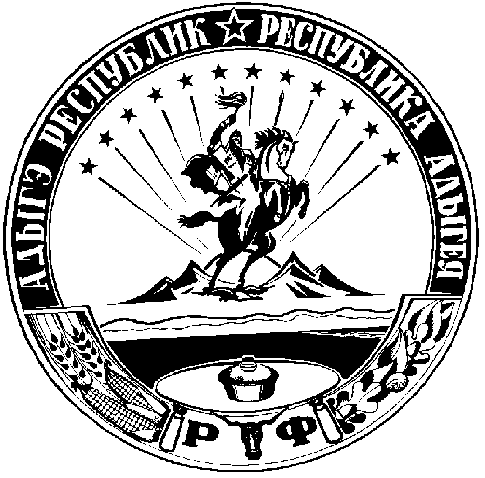 